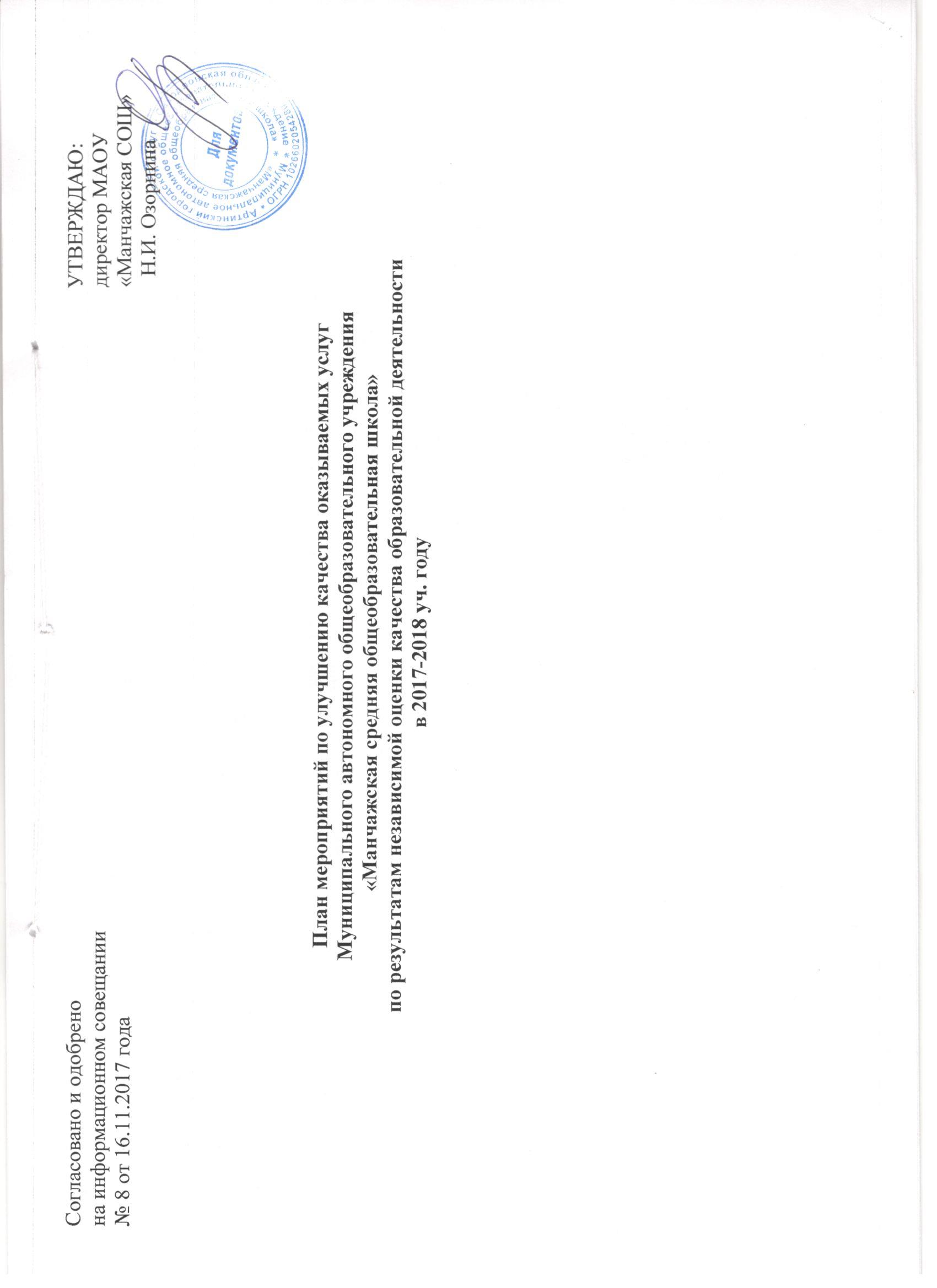 ИНН: 6636005598Цель: разработка системы мероприятий, направленных на улучшение качества и повышения эффективности работы МАОУ «Манчажская средняя общеобразовательная школа» с учетом местных условий, достигнутого уровня и потенциала развития.№ п/пНаименование мероприятияСрок реализацииОтветственныйРезультатПоказатели, характеризующие результат выполнения мероприятия1. Открытость и доступность информации об организации1. Открытость и доступность информации об организации1. Открытость и доступность информации об организации1. Открытость и доступность информации об организации1. Открытость и доступность информации об организации1. Открытость и доступность информации об организации1.1Повышение качества содержания информации, актуализация информации на сайте учреждения.РегулярноАдминистрация, ответственный за ведение официального сайта ОО.Наличие актуальной и достоверной информации на школьном сайте (обновления не реже 1 раза в две недели). Наличие обновленной информации на стендах учреждения о деятельности организации. Наличие обновленных нормативно- правовых документов, учебно- методических материалов. Анонсирование и освещение на школьном сайте мероприятий об участии учителей и обучающихся в соревнованиях, научно-практических конференциях, а также других общественно значимых мероприятиях.Наличие информации на официальном сайте в информационно- телекоммуникационной сети «Интернет», ее соответствие требованиям Правил размещения на официальном сайте образовательной организации в информационно- телекоммуникационный сети «Интернет» и обновления информации об образовательной организации.1.4Обсуждение на совещании вопроса об информировании родителей о наличии электронного сервиса для внесения предложений. Обеспечение возможности поиска получения сведений по реквизитам обращения о ходе его рассмотрения. Ранжировать информацию об обращениях граждан. На родительских собраниях рассмотреть вопрос о ходе рассмотрения поступивших обращений граждан в ОУДо 26.12.2017г.Администрация, ответственный за ведение официального сайта ОО.Наличие на школьном сайте механизмов получения сведений о ходе рассмотрения обращений граждан.Наличие возможности и поиска получения сведений по реквизитам обращения о ходе его рассмотрения. Наличие ранжированной информации об обращениях граждан (жалобы, предложения, вопросы, иное и т.п.). Наличие информации о результатах рассмотрения обращений (например, автоматическая рассылка информации о рассмотрении обращения на электронный адрес заявителя или иной способ уведомления граждан). Наличие возможности отслеживания хода рассмотрения обращений граждан (например, статус обращения, наличие специалистов по взаимодействию с гражданами).2. Комфортность условий образовательной организации2. Комфортность условий образовательной организации2. Комфортность условий образовательной организации2. Комфортность условий образовательной организации2. Комфортность условий образовательной организации2. Комфортность условий образовательной организации2.1.Наличие комфортных условий получения услуг, в том числе для граждан с ограниченными возможностями здоровья. Проведение анкетирования для родителей по вопросу улучшения комфортной среды школы. Обеспечить обновление материально-технической базы и информационную открытость школы.В соответствии с планом закупокДиректор школы, завхоз школыЗам. директора по ВР1.Наличие современного учебного оборудования. 2.Наличие стендов, оборудования, макетов, наглядных пособий (в том числе электронных) по каждому предмету в соответствии с ФГОС. 3.Текущий ремонт учебных кабинетов.4. Наличие обновленного оборудования в учебных кабинетах.5.Сохранение коэффициента обеспеченности обучающихся учебной литературой – 100% (учебников).Доля лиц, считающих условия оказания услуг комфортными от числа опрошенных о работе и принявших участие в анкетировании – 95%.2.2.Создание условий работы школьной столовой, проведения спортивно-оздоровительных мероприятий. Проведение ежегодного медицинского осмотра.Организация летнего отдыха. В соответствии с планом закупок, графиком проведения спортивных и оздоровительных мероприятий.Администрация, завхоз школы, шеф- повар, учителя физической культуры, педагог-организатор ОБЖНаличие спортивного инвентаря, создание условий для организации качественного питания школьников.Наличие оборудованного спортивного зала. Наличие оборудованной спортивной площадки.Плановая работа медицинского кабинета в соответствии  с графиком работы (по договору).2.3.Проведение индивидуальных консультаций, составление индивидуальных маршрутов для обучающихся, испытывающих трудности в усвоении учебного материала.До 31.12.2017 г.Зам. дир. по УВР, педагог - психолог, социальный педагог, учителя- предметникиРазмещение на сайте: -расписания консультаций специалистов с указанием педагога, места, времени проведения, информации о реализация программ для индивидуальной работы с обучающимися.Наличие кружков, секций, спортивных секций, творческих коллективов.Наличие службы психологической помощи (возможности оказания психологической консультации).2.4.Повышение качества дополнительного образования.ПостоянноЗаместитель директора по УВР, ВР, Прохождение курсов повышения квалификации по дополнительному образованию.Наличие условий, материально- технической базы для реализации дополнительных образовательных программ.Доля лиц, удовлетворенных оказанием услуг дополнительного образования, от числа опрошенных о реализации дополнительного образования, 80 %2.5.Улучшение качества условий и процессов развития творческих способностей и интересов обучающихся.Информирование о результатах участия в выставках, смотрах родителей и общественности.ПостоянноАдминистрация, классные руководители, учителя-предметники.Размещение на сайте в разделе «Внеурочная деятельность»: - плана воспитательной работы, -информации об олимпиадах, конкурсах, соревнованиях и их результатах, -организации кружков.Информирование классными руководителями учащихся и родителей о проводимых мероприятиях. Включение в планы внеклассной работы учителей- предметников профилирующих конкурсов и олимпиад, соревнований и вовлечение в них обучающихся.Увеличение количества учащихся участвующих в конкурсах, олимпиадах, спортивных мероприятиях, смотрах, выставках, соревнованиях. Повышение качества обучения.2.6.Оказание психолого - педагогической помощи в виде: психолого – педагогического консультирования обучающихся, их родителей (законных представителей) и педагогических работников;  коррекционно – развивающих занятий с обучающимися; - помощи обучающимся в профориентации, получении профессии и социальной адаптации.В течение 2017- 2018 учебного годаПедагог-психолог, учитель-дефектолог, учитель-логопед,  социальный педагог, медицинский работник.Размещение на сайте в разделе: «Психолого-педагогическая, медицинская и социальная помощь»: - информации о наличии специалистов для оказания психолого- педагогической, медицинской и социальной помощи, информации контактных данных служб, оказывающих психологическую помощь, телефоны «горячей линии», информации о графике консультаций специалистов, дополнительной информации (памяток для обучающихся, родителей).Увеличение доли лиц, удовлетворенных оказанием услуг педагога-психолога, учителя-логопеда, учителя-дефектолога, социального педагога, медицинского работника.2.7.Размещение на школьном сайте информации: -о паспортах доступности, -об условиях обучения инвалидов и лиц с ОВЗ, адаптированных образовательных программ, -о реализуемых формах обучения; - о наличии в штате работников, имеющих основное образование или получивших дополнительное образование для обучения лиц с ОВЗ и инвалидов.Оказание психологической и другой консультативной помощи. Проведение индивидуальных коррекционных занятий. Повысить педагогическое мастерство через повышение квалификации. Обеспечить участие детей с ОВЗ, находящихся на индивидуальном обучении в общешкольных мероприятиях.В течение годаАдминистрация, учителя - предметники, педагог-психолог, учитель-дефектолог, учитель-логопед,  социальный педагог.Наличие обучающихся с ограниченными возможностями здоровья. Проведение групповых и индивидуальных коррекционных занятий. Оказание психологической и другой консультативной помощи обучающимся с ограниченнымивозможностями здоровья.Увеличение доли лиц, удовлетворённых условиями обучения и воспитания обучающихся с ограниченными возможностями здоровья и инвалидов.